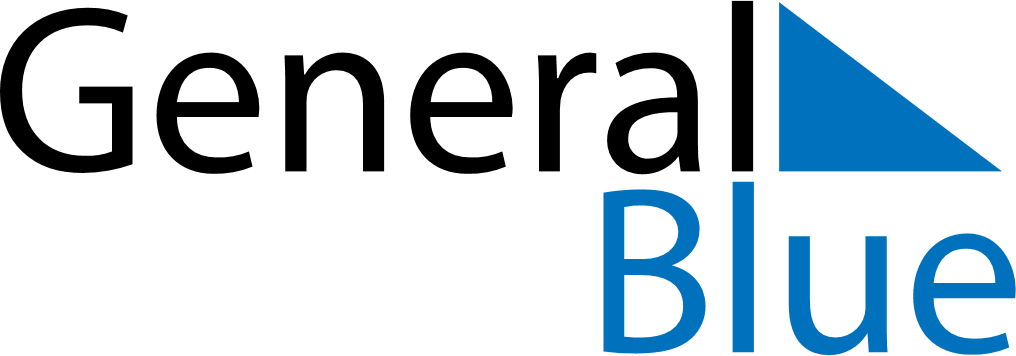 June 2024June 2024June 2024June 2024June 2024June 2024June 2024Stockbridge, Georgia, United StatesStockbridge, Georgia, United StatesStockbridge, Georgia, United StatesStockbridge, Georgia, United StatesStockbridge, Georgia, United StatesStockbridge, Georgia, United StatesStockbridge, Georgia, United StatesSundayMondayMondayTuesdayWednesdayThursdayFridaySaturday1Sunrise: 6:27 AMSunset: 8:41 PMDaylight: 14 hours and 13 minutes.23345678Sunrise: 6:27 AMSunset: 8:42 PMDaylight: 14 hours and 14 minutes.Sunrise: 6:27 AMSunset: 8:42 PMDaylight: 14 hours and 15 minutes.Sunrise: 6:27 AMSunset: 8:42 PMDaylight: 14 hours and 15 minutes.Sunrise: 6:27 AMSunset: 8:43 PMDaylight: 14 hours and 16 minutes.Sunrise: 6:26 AMSunset: 8:43 PMDaylight: 14 hours and 17 minutes.Sunrise: 6:26 AMSunset: 8:44 PMDaylight: 14 hours and 17 minutes.Sunrise: 6:26 AMSunset: 8:45 PMDaylight: 14 hours and 18 minutes.Sunrise: 6:26 AMSunset: 8:45 PMDaylight: 14 hours and 18 minutes.910101112131415Sunrise: 6:26 AMSunset: 8:45 PMDaylight: 14 hours and 19 minutes.Sunrise: 6:26 AMSunset: 8:46 PMDaylight: 14 hours and 20 minutes.Sunrise: 6:26 AMSunset: 8:46 PMDaylight: 14 hours and 20 minutes.Sunrise: 6:26 AMSunset: 8:46 PMDaylight: 14 hours and 20 minutes.Sunrise: 6:26 AMSunset: 8:47 PMDaylight: 14 hours and 20 minutes.Sunrise: 6:26 AMSunset: 8:47 PMDaylight: 14 hours and 21 minutes.Sunrise: 6:26 AMSunset: 8:48 PMDaylight: 14 hours and 21 minutes.Sunrise: 6:26 AMSunset: 8:48 PMDaylight: 14 hours and 21 minutes.1617171819202122Sunrise: 6:26 AMSunset: 8:48 PMDaylight: 14 hours and 22 minutes.Sunrise: 6:26 AMSunset: 8:49 PMDaylight: 14 hours and 22 minutes.Sunrise: 6:26 AMSunset: 8:49 PMDaylight: 14 hours and 22 minutes.Sunrise: 6:26 AMSunset: 8:49 PMDaylight: 14 hours and 22 minutes.Sunrise: 6:26 AMSunset: 8:49 PMDaylight: 14 hours and 22 minutes.Sunrise: 6:27 AMSunset: 8:49 PMDaylight: 14 hours and 22 minutes.Sunrise: 6:27 AMSunset: 8:50 PMDaylight: 14 hours and 22 minutes.Sunrise: 6:27 AMSunset: 8:50 PMDaylight: 14 hours and 22 minutes.2324242526272829Sunrise: 6:27 AMSunset: 8:50 PMDaylight: 14 hours and 22 minutes.Sunrise: 6:28 AMSunset: 8:50 PMDaylight: 14 hours and 22 minutes.Sunrise: 6:28 AMSunset: 8:50 PMDaylight: 14 hours and 22 minutes.Sunrise: 6:28 AMSunset: 8:50 PMDaylight: 14 hours and 22 minutes.Sunrise: 6:28 AMSunset: 8:50 PMDaylight: 14 hours and 22 minutes.Sunrise: 6:29 AMSunset: 8:50 PMDaylight: 14 hours and 21 minutes.Sunrise: 6:29 AMSunset: 8:51 PMDaylight: 14 hours and 21 minutes.Sunrise: 6:29 AMSunset: 8:51 PMDaylight: 14 hours and 21 minutes.30Sunrise: 6:30 AMSunset: 8:51 PMDaylight: 14 hours and 20 minutes.